Frozen SuncatcherIf you like the idea of making a frozen suncatcher you will need to collect natural materials (e.g. berries, leaves, twigs) from your garden or during a walk.  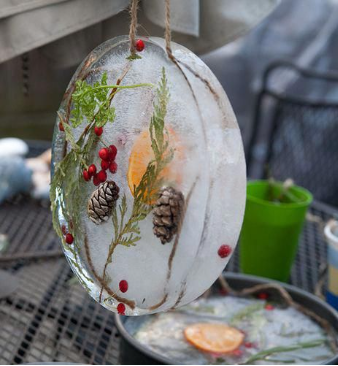 You will need:A plastic bowl (any bowl if you don’t have a plastic one), some string and some things collected from outside – leaves, twigs, acorns, anything that catches your attention!What to do:Pour water into the bowl and then add the things you have collected from outside, making sure they are covered in the water.Put the string inside the bowl too and then put the bowl into the freezer to freeze. This will take a few hours.When frozen, remove the ice from the bowl and use the string to hang it up somewhere outside for everyone to see!How long did yours take to melt?